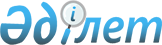 Об утверждении разрешительных требований и перечня документов, подтверждающих соответствие им, для выдачи профессионального диплома и справки о прохождении аттестации для лиц командного состава судовПриказ Министра по инвестициям и развитию Республики Казахстан от 19 октября 2015 года № 995. Зарегистрирован в Министерстве юстиции Республики Казахстан 8 января 2016 года № 12824.
      В соответствии с подпунктом 2-1) пункта 1 статьи 12 Закона Республики Казахстан от 16 мая 2014 года "О разрешениях и уведомлениях" ПРИКАЗЫВАЮ:
      1. Утвердить прилагаемые разрешительные требования и перечень документов, подтверждающих соответствие им, для выдачи профессионального диплома и справки о прохождении аттестации для лиц командного состава судов.
      2. Комитету транспорта Министерства по инвестициям и развитию Республики Казахстан (Асавбаев А.А.) обеспечить:
      1) государственную регистрацию настоящего приказа в Министерстве юстиции Республики Казахстан;
      2) в течение десяти календарных дней после государственной регистрации настоящего приказа в Министерстве юстиции Республики Казахстан, направление его копии на официальное опубликование в периодических печатных изданиях и информационно-правовой системе "Әділет";
      3) размещение настоящего приказа на интернет-ресурсе Министерства по инвестициям и развитию Республики Казахстан и на интранет-портале государственных органов;
      4) в течение десяти рабочих дней после государственной регистрации настоящего приказа в Министерстве юстиции Республики Казахстан представление в Юридический департамент Министерства по инвестициям и развитию Республики Казахстан сведений об исполнении мероприятий, предусмотренных подпунктами 1), 2) и 3) пункта 2 настоящего приказа.
      3. Контроль за исполнением настоящего приказа возложить на курирующего вице-министра по инвестициям и развитию Республики Казахстан.
      4. Настоящий приказ вводится в действие по истечении двадцати одного календарного дня после дня его первого официального опубликования.
      "СОГЛАСОВАН"   
      Министр образования и науки   
      Республики Казахстан   
      _____________ А. Саринжипов   
      7 декабря 2015 года
      "СОГЛАСОВАН"   
      Министр здравоохранения   
      и социального развития   
      Республики Казахстан   
      _____________ Т. Дуйсенова   
      24 ноября 2015 года
      "СОГЛАСОВАН"   
      Министр национальной экономики   
      Республики Казахстан   
      ______________ Е. Досаев   
      18 ноября 2015 года Разрешительные требования и перечень документов, подтверждающих соответствие им, для выдачи профессионального диплома и справки о прохождении аттестации для лиц командного состава судов
      Сноска. Разрешительные требования - в редакции приказа Министра индустрии и инфраструктурного развития РК от 21.06.2021 № 315 (вводится в действие по истечении шестидесяти календарных дней после дня его первого официального опубликования).
					© 2012. РГП на ПХВ «Институт законодательства и правовой информации Республики Казахстан» Министерства юстиции Республики Казахстан
				
Министр
по инвестициям и развитию
Республики Казахстан
А. ИсекешевУтверждены
приказом Министра
по инвестициям и развитию
Республики Казахстан
от 19 октября 2015 года
№ 995
№

п/п
Разрешительные требования
Документы
Примечание
1.
1. Дипломирование для получения профессиональных дипломов судовых механиков, электромехаников и их помощников для работы на дноуглубительных и дноочистительных снарядах осуществляются при наличии соответствующего стажа плавания указанных в пунктах 4 – 12 настоящих Требовании в командных должностях на самоходных или несамоходных дноуглубительных и дноочистительных снарядах.

2. Самоходные суда для целей дипломирования, в зависимости от эффективной мощности двигателей, обеспечивающих их движение, подразделяются на следующие группы:

1) до 1-ой группы от 55 до 110 кВт (75 – 149 лошадиных сил);

2) 1-я группа от 110 до 330 кВт (150 – 450 лошадиных сил);

3) 2-я группа от 331 до 550 кВт (451 – 750 лошадиных сил);

4) 3-я группа от 551 до 850 кВт (751 – 1150 лошадиных сил);

5) 4-я группа от 581 до 1 620 кВт (1 151 – 2200 лошадиных сил);

6) 5-я группа от 1621 и более кВт (2201 и более лошадиных сил).

3. Дноуглубительные и дноочистительные снаряды подразделяются на группы в зависимости от их производительности:

1) 1-я группа производительностью до 100 м3/час;

2) 2-я группа – от 101 до 250 м3/чac;

3) 3-я группа – от 251 до 500 м3/час;

4) 4-я группа – от 501 до 700 м3/час;

5) 5-я группа – от 701 м3/час и выше.

Суда на подводных крыльях, глиссирующие и на воздушной подушке, способные развивать скорость 35 км/час и более, относятся к скоростным.

4. Лица, окончившие по судоводительским, судомеханическим и электромеханическим специальностям высшие учебные заведения, дипломируются на должности:

1) помощника капитана (второго штурмана), второго помощника электромеханика судов, командиров и их помощников на дноуглубительных и дноочистительных снарядов до 4-й группы включительно (с учетом наличия практических навыков по управлению судами не менее трех месяцев) и помощника капитана (третьего штурмана), третьего помощника механика и электромеханика судов, командиров и их помощников на дноуглубительных и дноочистительных снарядов всех групп;

2) при наличии стажа плавания в командных должностях в течение 6 месяцев – помощника капитана (второго штурмана), второго помощника механика и электромеханика судов, командиров и их помощников на дноуглубительных и дноочистительных снарядов всех групп;

3) при наличии стажа плавания в командных должностях в течение 12 месяцев – помощника капитана (первого штурмана), первого помощника механика и электромеханика судов, командиров и их помощников на дноуглубительных и дноочистительных снарядов 2-й группы;

4) при наличии стажа плавания в командных должностях в течение 18 месяцев – капитана, механика и электромеханика судов, командиров и их помощников на дноуглубительных и дноочистительных снарядов 1 – 3-й групп и помощника капитана (первого штурмана), первого помощника механика и электромеханика судов, дноуглубительных и дноочистительных снарядов всех групп;

5) при наличии стажа плавания в командных должностях в течение 24 месяцев – капитана, механика и электромеханика судов, командиров и их помощников на дноуглубительных и дноочистительных снарядов 1 – 4-й групп (кроме капитана пассажирского судна);

6) при наличии стажа плавания в командных должностях в течение 30 месяцев – капитана, механика и электромеханика судов, командиров и их помощников на дноуглубительных и дноочистительных снарядов всех групп.

5. В речных бассейнах, где по природным условиям продолжительность навигационного периода составляет менее шести месяцев, плавательский стаж работников внутреннего водного транспорта при дипломировании приравнивается к шести месяцам. Лицам, не отработавшим полную навигацию, в стаж засчитывается фактическое время плавания.

6. Лица, окончившие судоводительские, судомеханические и электромеханические отделения и отделения водных путей и сообщений средне профессиональных учебных заведений, дипломируются на должности:

1) помощника капитана (второго штурмана), второго помощника механика, электромеханика судов, дноуглубительных и дноочистительных снарядов 1 – 2-й групп и помощника капитана (третьего штурмана), третьего помощника механика и электромеханика судов, дноуглубительных и дноочистительных снарядов всех групп (с учетом наличия практических навыков по управлению судном не менее трех месяцев);

2) при наличии стажа плавания в командных должностях в течение 6 месяцев – помощника капитана (второго штурмана), второго помощника механика и электромеханика судов, дноуглубительных и дноочистительных снарядов 1 – 4-й групп;

3) при наличии стажа плавания в командных должностях в течение 12 месяцев – помощника капитана (первого штурмана), первого помощника механика и электромеханика судов, дноуглубительных и дноочистительных снарядов 1 – 2-й групп, помощника капитана (второго штурмана), второго помощника механика и электромеханика судов, дноуглубительных и дноочистительных снарядов всех групп, капитана, механика и электромеханика судов, дноуглубительных и дноочистительных снарядов 1-й группы;

4) при наличии стажа плавания в командных должностях в течение 18 месяцев – помощника капитана (первого штурмана), первого помощника механика и электромеханика судов, дноуглубительных и дноочистительных снарядов 1 – 3-й групп;

5) при наличии стажа плавания в командных должностях в течение 24 месяцев - капитана, механика и электромеханика судов, дноуглубительных и дноочистительных снарядов 1 – 3-й групп; помощника капитана (первого штурмана), первого помощника капитана и электромеханика судов, дноуглубительных и дноочистительных снарядов всех групп;

6) при наличии стажа плавания в командных должностях в течение 30 месяцев – капитана, механика и электромеханика судов, дноуглубительных и дноочистительных снарядов 1 – 3-й групп (кроме капитанов пассажирских судов);

7) при наличии стажа плавания в командных должностях в течение 36 месяцев – капитана, механика и электромеханика судов, дноуглубительных и дноочистительных снарядов 1 – 4-й групп (кроме капитанов пассажирских судов);

8) при наличии стажа плавания в командных должностях в течение 42 месяцев - капитана, механика и электромеханика судов, дноуглубительных и дноочистительных снарядов всех групп.

7. Лица, окончившие средне профессиональные учебные заведения по судоводительской, судомеханической (электромеханической) специальности, дипломируются на должности:

1) помощника капитана (третьего штурмана), третьего помощника механика и электромеханика судов, дноуглубительных и дноочистительных снарядов 1 – 3-й групп включительно и помощника капитана (второго штурмана), второго помощника механика и электромеханика судов, дноуглубительных и дноочистительных снарядов 1-й группы (с учетом практических навыков по управлению судами не менее трех месяцев);

2) помощника капитана (второго штурмана), второго помощника механика и электромеханика судов, дноуглубительных и дноочистительных снарядов 1 – 2-й групп и помощника капитана (первого штурмана), первого помощника механика и электромеханика судов, дноуглубительных и дноочистительных снарядов 1-й группы при наличии стажа плавания в командных должностях в течение 6 месяцев;

3) помощника капитана (второго штурмана), второго помощника механика и электромеханика судов, дноуглубительных и дноочистительных снарядов 1 – 3-й групп, а прошедших стажировку по должности капитана, механика и электромеханика в течение одного месяца – капитана, механика и электромеханика судов, дноуглубительных и дноочистительных снарядов 1-й группы при наличии стажа плавания в командных должностях в течение 12 месяцев;

4) помощника капитана (первого штурмана), первого помощника механика и электромеханика судов, дноуглубительных и дноочистительных снарядов 2-й группы при наличии стажа плавания в командных должностях в течение 18 месяцев;

5) капитана, механика и электромеханика судов, дноуглубительных и дноочистительных снарядов 2-й группы при наличии стажа плавания в командных должностях в течение 24 месяцев.

8. Лица, окончившие курсы по подготовке (переподготовке) командного состава судов внутреннего водного плавания, дипломируются (с учетом практического навыка по управлению судами не менее 6 месяцев) на должности:

1) помощника капитана (третьего штурмана), третьего помощника механика и электромеханика судов, дноуглубительных и дноочистительных снарядов до 3-й группы включительно (буксирного и грузового флота), помощника капитана (второго штурмана), второго помощника механика и электромеханика судов, дноуглубительных и дноочистительных снарядов 1-й группы;

2) помощника капитана (второго штурмана), второго помощника механика и электромеханика судов, дноуглубительных и дноочистительных снарядов 2-й группы и помощника капитана (первого штурмана), первого помощника механика и электромеханика судов, дноуглубительных и дноочистительных снарядов 1-й группы (кроме пассажирских судов) при наличии стажа плавания в командных должностях в течение 6 месяцев;

3) помощника капитана (второго штурмана), второго помощника и электромеханика судов, дноуглубительных и дноочистительных снарядов 3-й группы при наличии стажа плавания в командных должностях в течение 12 месяцев;

4) помощника капитана (первого штурмана), первого помощника механика и электромеханика судов, дноуглубительных и дноочистительных снарядов 2-й группы и капитана, механика и электромеханика судов, дноуглубительных и дноочистительных снарядов 1-й группы (кроме капитана пассажирского судна) при наличии стажа плавания в командных должностях в течение 18 месяцев;

5) капитана, механика и электромеханика судов, дноуглубительных и дноочистительных снарядов 2-й группы (кроме капитана пассажирского судна) при наличии стажа плавания в командных должностях в течение 36 месяцев.

9. Лица, окончившие высшие и средние профессиональные учебные заведения, допускаются к дипломированию на должность капитана, механика и электромеханика судов 1-й группы (кроме пассажирских судов и транзита) после успешной стажировки на этих должностях не менее трех месяцев непосредственно в рейсе, подтвержденной характеристикой-ходатайством капитана или механика. Лица, окончившие курсы по подготовке комсостава, дипломируются на тех же условиях и на эти же должности, на суда мощностью до 225 кВт (300 лошадиных сил).

10. Лица рядового состава со стажем плавания, в должности рулевого моториста, электрика, лебедчика не менее 12 месяцев и успешно обучающиеся не ниже 4-го курса – в высших и 3-го курса - в средних профессиональных учебных заведениях по соответствующей специальности дипломируются на получение профессионального диплома, третьего помощника механика и электромеханика судов, дноуглубительных и дноочистительных снарядов до 3-й группы включительно, а лица, ранее окончившие средние профессиональные учебные заведения, на тех же условиях дипломируются на занятие должностей помощника капитана (третьего штурмана) судов, дноуглубительных и дноочистительных снарядов до 3-й группы включительно.

11. Студенты обучающиеся в высших учебных заведениях по судоводительской, судомеханической и электромеханической специальности и специальности "водные пути и сообщения", при наличии стажа плавания в должности рулевого моториста, электрика, лебедчика не менее 6 месяцев после 4-го курса дипломируются на должность третьего помощника механика и электромеханика судов, дноуглубительных и дноочистительных снарядов до 4-й группы включительно.

12. Курсанты и обучающиеся в средне профессиональных учебных заведениях по судоводительской, судомеханической и электромеханической специальности и специальности "водные пути и сообщения" при наличии стажа плавания в должности рулевого моториста, электрика, лебедчика не менее 6 месяцев после окончания 3-го курса дипломируются на должность третьего помощника механика и электромеханика судов, дноуглубительных и дноочистительных снарядов до 2-й группы включительно.

13. К дипломированию на занятие командных должностей на скоростных судах допускаются лица с высшим или средним профессиональным образованием без опыта работы в командной должности на судах внутреннего водного плавания, но при наличии стажа плавания на скоростных судах в должности:

1) помощника капитана (третьего штурмана) – третьего помощника механика в течение 6 месяцев - на должность помощника капитана (второго штурмана) – второго помощника механика без права самостоятельного несения вахты;

2) помощника капитана (второго штурмана) – второго помощника механика в течение 6 месяцев из 18 – на должность помощника капитана (первого штурмана) – первого помощника механика соответствующей группы после стажировки непосредственно в рейсах сроком до трех месяцев и сдачи зачетов;

3) помощника капитана (первого штурмана) – первого помощника механика соответствующей группы в течение 12 месяцев из 30 – на должность капитана-механика.

14. К дипломированию на занятие командных должностей на скоростных судах допускаются лица с высшим или средним профессиональным образованием с опытом работы в командной должности на судах внутреннего водного плавания после стажировки на соответствующем судне сроком не менее одного месяца непосредственно в рейсе и сдачи практического зачета по управлению этим судном капитану-наставнику при наличии диплома:

1) помощника капитана (первого штурмана) судов внутреннего водного плавания не ниже 2-й группы и плавательского стажа в этой должности не менее 12 месяцев – на помощника капитана (первого штурмана) скоростных судов 3-й группы;

2) помощника капитана (первого штурмана) судов внутреннего водного плавания не ниже 3-й группы и плавательского стажа в этой должности не менее 6 месяцев - на помощника капитана (первого штурмана) скоростных судов всех групп;

3) капитана судов внутреннего водного плавания 1-й группы и плавательского стажа в этой должности не менее 18 месяцев – на помощника капитана (первого штурмана), а 24 месяца - на капитана скоростных судов 3-й группы;

4) капитана судов внутреннего водного плавания не ниже 2-й группы и плавательского стажа в этой должности не менее 12 месяцев – на капитана скоростных судов 3-й группы;

5) капитана судов внутреннего водного плавания не ниже 3-й группы и плавательского стажа в этой должности не менее 6 месяцев – на капитана скоростных судов всех групп.

15. К дипломированию командного состава скоростных судов для перехода на скоростные суда группой выше без повышения должности допускаются лица, имеющие стаж плавания в этой должности на предшествующей группе судов не менее 6 месяцев.

16. Лица, получившие профессиональные дипломы командного состава скоростных судов, в соответствии с пунктом 13 настоящих Требовании дипломируются на должность помощника капитана (второго штурмана), второго помощника механика внутреннего водного плавания судов своей группы.

Последующее (дипломирование лиц), имеющих профессиональные дипломы помощника капитана (первого штурмана), первого помощника механика, капитана, механика скоростных судов, производится при наличии стажа плавания не менее 6 месяцев в каждой должности.
1) документ о высшем или послесреднем образовании (диплома);

2) документ, подтверждающий стаж плавания;

3) заключение соответствующей медицинской комиссии о пригодности к работе на судне (медицинская справка по форме 073/у, утвержденная приказом исполняющего обязанности Министра здравоохранения Республики Казахстан от 30 октября 2020 года № ҚР ДСМ-175/2020 "Об утверждении форм учетной документации в области здравоохранения" (зарегистрирован в Реестре государственной регистрации нормативных правовых актов под № 21579) (далее - медицинская справка по форме 073/у).
2.
1. Аттестации подлежат все лица, занимающие должности капитанов, сменных капитанов и их помощников на самоходных судах, командиров и их помощников на дноуглубительных и дноочистительных снарядах, а также механиков и их помощников на судах и дноуглубительных и дноочистительных снарядах, совмещающих должности капитанов, помощников капитанов, командиров и их помощников.
1) профессиональный диплом;

2) медицинская справка по форме 073/у.